    Спецификация устройства Allpowers S 1500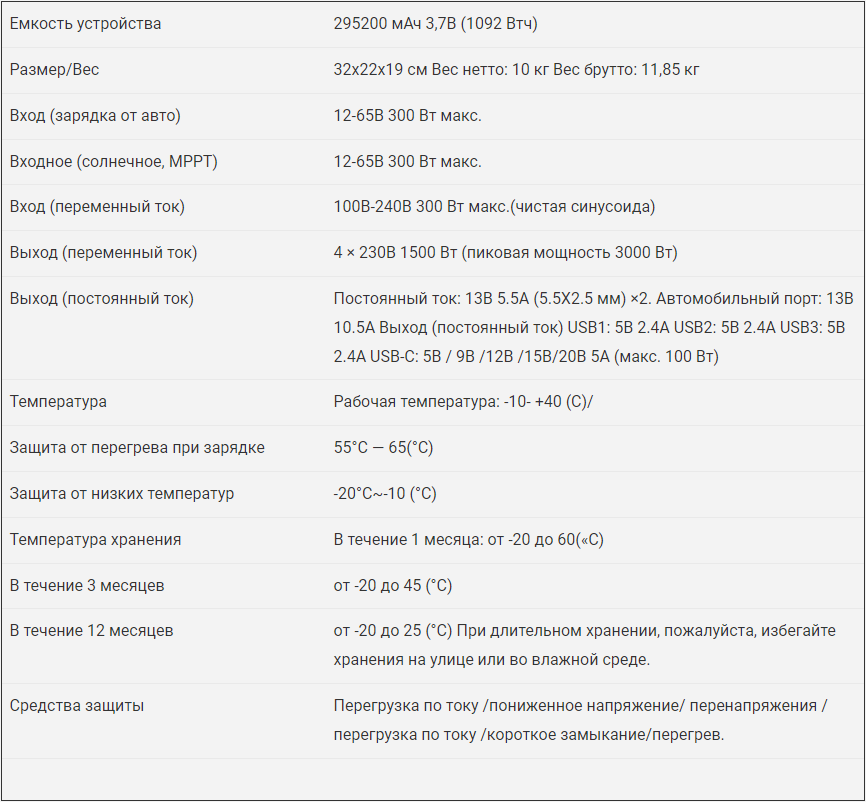 